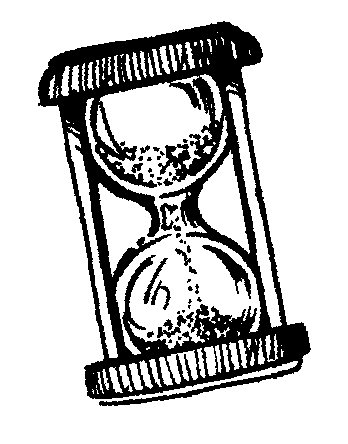 Chrono mathLes presque 10(Utilise les compléments à 10 pour calculer plus vite.)Chrono mathLes presque 10(Utilise les compléments à 10 pour calculer plus vite.)Chrono mathLes presque 10(Utilise les compléments à 10 pour calculer plus vite.)Chrono mathLes presque 10(Utilise les compléments à 10 pour calculer plus vite.)Chrono mathLes presque 10(Utilise les compléments à 10 pour calculer plus vite.)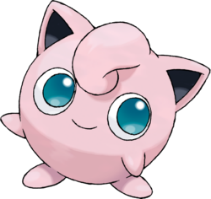 Départ4+74+52+78+33+65+47+35+62+9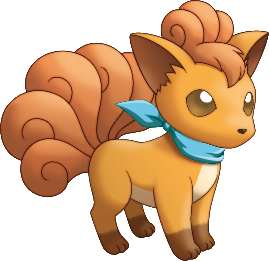 4+53+86+39+25+43+6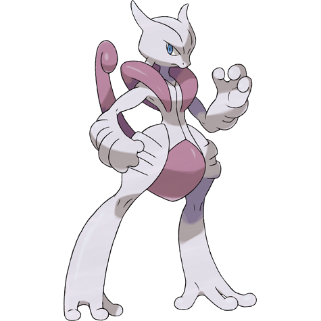 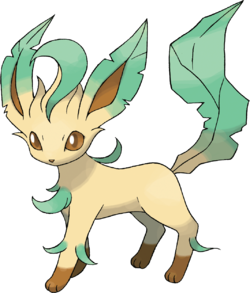 7+47+24+57+45+48+36+5MES RECORDS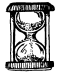 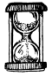 Chronométrer le temps mis pour arriver à la fin de la piste de jeu. MES RECORDSChronométrer le temps mis pour arriver à la fin de la piste de jeu. MES RECORDSChronométrer le temps mis pour arriver à la fin de la piste de jeu. MES RECORDSChronométrer le temps mis pour arriver à la fin de la piste de jeu. MES RECORDSChronométrer le temps mis pour arriver à la fin de la piste de jeu. Date :Temps :Date :Temps :Date :Temps :Date :Temps :Date :Temps :Date :Temps :Date :Temps :Date :Temps :Date :Temps :Date :Temps :